Humor og BlendstrupMål: At lave bogtrailer for Blendstrups “Luskefisefortællinger”Modul 1Find en kort video på Youtube som hele gruppen er enige om er sjov. Hvilke situationer/replikker/personer er sjove? Hvorfor?Vis 1-2 minutter af videoen for resten af klassen og fortæl hvorfor den er sjovNår alle grupper har præsenteret, laver hver gruppe en liste over humor-virkemidlerFælles opsamling. Humorteori, fx herfra: http://www.litteratursiden.dk/artikler/humorens-sproglige-virkemidler Modul 2Gruppeopgave: Blendstrup: “Manden der blandt andet var en sko” - anvendelse af humorteori + analyse og fortolkningModul 3Hvem er Jens Blendstrup?Se disse videoer og læs artiklerne om BlendstrupBlendstrup: John danser grøntsag http://youtu.be/d5WDbpQMECEBlendstrup: Dialog med Midtfyn Gymnasiums Flemming: http://youtu.be/beG2yZj953QBlendstrup: I samtale med sin afdøde far: http://youtu.be/kOtnKp35nJw Interview med Blendstrup: http://pol.dk/2180209 Interview med Blendstrup: http://www.information.dk/484916 Gruppeopgave: Lav en personkarakteristik af Blendstrup. Hvad er meningen med hans optræden og hans litteratur?Modul 4Se de tre filmtrailere og vælg en af dem:KlovnDen eneste eneKlassefestenLav analyse af den valgte filmtrailer:Billedbeskæring, perspektiv, klipning, belysning og farver i de enkelte sekvenserHvilke betydninger har valgene af de filmiske virkemidler for humoren i traileren?Hvilke humor-virkemidler anvendes? Hvorfor? Modul 5 + 6Produktion af bogtrailere:Start med at lave synopsis (hvad skal traileren indeholde?). Vis den til læreren før I går videre.Lav dernæst storyboard (skudliste). Derefter fordeler I roller, finder rekvisitter og kostumer m.m., og så er I klar til at filme.Sørg for at I har styr på redigering og lyd…Upload trailerne til Youtube og læg links det relevante sted på dansksitet.Modul 7Vi ser bogtrailereLuskefisefortællinger 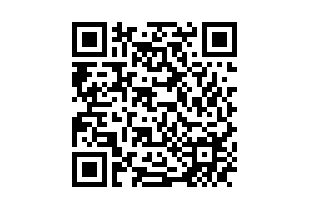 DanskGymnasielærere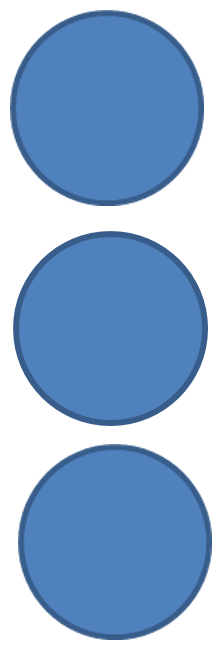 Jens BlendstrupLuskefisefortællingerSamleren  2014Ideer til undervisningenAnalyse af “Luskefisefortællinger”Hver gruppe skal vælge 2 af nedenstående temaer. Hvert tema må max vælges af to grupper.Indenfor hvert tema skal de relevante sider læses og analyseres. Start med at lave en fortolkningshypotese til temaet, og brug analysen af siderne til at be- eller afkræfte hypotesen. Analysér også de humoristiske virkemidler: Hvilke anvendes, hvordan, med hvilken effekt og hvorfor? Med udgangspunkt i humorteori: http://www.litteratursiden.dk/artikler/humorens-sproglige-virkemidler Derefter skal der laves screencast eller skrives opgave (i Google Docs) om analysen af temaet, dvs. hver gruppe laver to produkter. Links til produkterne skal lægges det relevante sted på dansksitet. Alle grupper læser/ser nu et produkt om hvert tema. Hvis der er to produkter om det samme tema, vælges det ene af dem. Produkterne skal diskuteres i gruppen og derefter kommenteres grundigt skriftligt. Det vil sige, at alle grupper læser/ser og kommenterer alle temaer.Derefter laves produkterne færdig og afleveres.Tidsplan (1 modul = 90 min)Modul 1:  Arbejde med analyser + skriftlige opgaver/screencastsModul 2: Arbejde med analyser + skriftlige opgaver/screencasts. Modul 3: Alle grupper skal have lagt deres produkter ind det rigtige sted på hjemmesiden. Hver gruppe skal se/læse og kommentere ét produkt pr. tema. Modul 4: Produkterne skal være helt færdige.Temaer1. Hvordan opfattes barndommen når der ses tilbage?s. 5-6: Prolog om barndommens. 7-8: I skolen. Om erindrings. 9: Tilbageblik på barndoms. 32-33: Kents. 84-85: Rygning i Egons hules. 107-108: Jens og Mikael om ansvars. 119-121: Jens og far. Jens vil være buntmager2. Jens’ forhold til de andre børn s. 10-11: Jens og Bimses. 18: Carsten med Us. 19-20: Krig og Præstepouls. 22: Gummerbarns. 30: Neger Thomas har en hytte på mavens. 37-38: København og kødbens. 43-44: Sjipning s. 64: Snak om aftensmad s. 76: Gittes soveposes. 77-78: Pubertet s. 83: Jens lokker Lille Finn til at ryge3. Jens’ forhold til storebror Niels og til forældres. 64: Snak om aftensmad s. 65-68: Jens besøger Fedesens farmors. 71-74: Jens og far lytter til skænderi gennem hækkens. 87-90: Fjernsyn og atombombes. 91-92: Mariehøns, Jens og Nielss. 104-106: Lithium-eksplosion s. 107-108: Jens og Mikael om ansvars. 119-121: Jens og far. Jens vil være buntmager4. Jens’ opfattelse af andres pubertet før hans egens. 77-78: Pubertet s. 79-80: Den brasilianske hashstjernes. 81-82. Med Bimse ude at sejles. 91-92: Mariehøns, Jens og storebror Nielss. 93-94: Mini og Jens i rørene under skøjtebanens. 95-96: Puberteten tog de bedste af oss. 97: Jens’ fristil, 7. klasse5. Jens som teenagers. 98: Bumser på røven s. 99-100: Smukke Jan og Niels Prins s. 101-102: Jens’ første orgasme s. 107-108: Mikael og Jens om ansvars. 109: Opringninger til træfpunkt 0059s. 110-111: Annika og parforholds. 113: Jens og Annika s. 114-115: Kollektiv onanis. 116-118: Klunke vil være klejnsmed.s. 119-121: Jens og far. Jens vil være buntmager6. Jens’ opfattelse af voksnes. 5-6: Prolog om barndommens. 12: Historie om asfalt og gulds. 21: Engang døde vi i 5 mins. 47-49: Blomster-Inger i biologi. Forsøg med papkasser og blomsters. 53-54: Flygtede vaneforbryderes. 71-74: Jens og far lytter til skænderi gennem hækkens. 84-85: Rygning i Egons hules. 110-111: Annika og parforholds. 119-121: Jens og far. Jens vil være buntmager7. Jens’ opfattelse af dem, der er anderledess. 13-14: Børnelokkerens. 16-17: Werner Nielsen - jordens første menneskes. 32-33: Kents. 53-54: Flygtede vaneforbryderes. 55-57: Ellen s. 62-63:  Dumpedrengens. 65-68: Fedesens farmors. 69-70: Mikaels families. 75: Kollektiv i mosens. 99-100: Smukke Jan og Niels Prins8. Jens’ tankeverdens. 15: Mikaels fætter om lungers. 39-40: Krig og stilheds. 51-52: Neger Thomas’ mors nye mands. 58-59: Fodboldkamps. 62-63: Dumpedrengens. 75: Kollektiv i mosens. 79-80: Den brasilianske hashstjernes. 97: Jens’ fristil, 7. klasses. 116-118: Klunke vil være klejnsmed. s. 119-121: Jens og far. Jens vil være buntmagerJens BlendstrupLuskefisefortællingerSamleren  2014Ideer til undervisningenAnalyse af “Luskefisefortællinger”Hver gruppe skal vælge 2 af nedenstående temaer. Hvert tema må max vælges af to grupper.Indenfor hvert tema skal de relevante sider læses og analyseres. Start med at lave en fortolkningshypotese til temaet, og brug analysen af siderne til at be- eller afkræfte hypotesen. Analysér også de humoristiske virkemidler: Hvilke anvendes, hvordan, med hvilken effekt og hvorfor? Med udgangspunkt i humorteori: http://www.litteratursiden.dk/artikler/humorens-sproglige-virkemidler Derefter skal der laves screencast eller skrives opgave (i Google Docs) om analysen af temaet, dvs. hver gruppe laver to produkter. Links til produkterne skal lægges det relevante sted på dansksitet. Alle grupper læser/ser nu et produkt om hvert tema. Hvis der er to produkter om det samme tema, vælges det ene af dem. Produkterne skal diskuteres i gruppen og derefter kommenteres grundigt skriftligt. Det vil sige, at alle grupper læser/ser og kommenterer alle temaer.Derefter laves produkterne færdig og afleveres.Tidsplan (1 modul = 90 min)Modul 1:  Arbejde med analyser + skriftlige opgaver/screencastsModul 2: Arbejde med analyser + skriftlige opgaver/screencasts. Modul 3: Alle grupper skal have lagt deres produkter ind det rigtige sted på hjemmesiden. Hver gruppe skal se/læse og kommentere ét produkt pr. tema. Modul 4: Produkterne skal være helt færdige.Temaer1. Hvordan opfattes barndommen når der ses tilbage?s. 5-6: Prolog om barndommens. 7-8: I skolen. Om erindrings. 9: Tilbageblik på barndoms. 32-33: Kents. 84-85: Rygning i Egons hules. 107-108: Jens og Mikael om ansvars. 119-121: Jens og far. Jens vil være buntmager2. Jens’ forhold til de andre børn s. 10-11: Jens og Bimses. 18: Carsten med Us. 19-20: Krig og Præstepouls. 22: Gummerbarns. 30: Neger Thomas har en hytte på mavens. 37-38: København og kødbens. 43-44: Sjipning s. 64: Snak om aftensmad s. 76: Gittes soveposes. 77-78: Pubertet s. 83: Jens lokker Lille Finn til at ryge3. Jens’ forhold til storebror Niels og til forældres. 64: Snak om aftensmad s. 65-68: Jens besøger Fedesens farmors. 71-74: Jens og far lytter til skænderi gennem hækkens. 87-90: Fjernsyn og atombombes. 91-92: Mariehøns, Jens og Nielss. 104-106: Lithium-eksplosion s. 107-108: Jens og Mikael om ansvars. 119-121: Jens og far. Jens vil være buntmager4. Jens’ opfattelse af andres pubertet før hans egens. 77-78: Pubertet s. 79-80: Den brasilianske hashstjernes. 81-82. Med Bimse ude at sejles. 91-92: Mariehøns, Jens og storebror Nielss. 93-94: Mini og Jens i rørene under skøjtebanens. 95-96: Puberteten tog de bedste af oss. 97: Jens’ fristil, 7. klasse5. Jens som teenagers. 98: Bumser på røven s. 99-100: Smukke Jan og Niels Prins s. 101-102: Jens’ første orgasme s. 107-108: Mikael og Jens om ansvars. 109: Opringninger til træfpunkt 0059s. 110-111: Annika og parforholds. 113: Jens og Annika s. 114-115: Kollektiv onanis. 116-118: Klunke vil være klejnsmed.s. 119-121: Jens og far. Jens vil være buntmager6. Jens’ opfattelse af voksnes. 5-6: Prolog om barndommens. 12: Historie om asfalt og gulds. 21: Engang døde vi i 5 mins. 47-49: Blomster-Inger i biologi. Forsøg med papkasser og blomsters. 53-54: Flygtede vaneforbryderes. 71-74: Jens og far lytter til skænderi gennem hækkens. 84-85: Rygning i Egons hules. 110-111: Annika og parforholds. 119-121: Jens og far. Jens vil være buntmager7. Jens’ opfattelse af dem, der er anderledess. 13-14: Børnelokkerens. 16-17: Werner Nielsen - jordens første menneskes. 32-33: Kents. 53-54: Flygtede vaneforbryderes. 55-57: Ellen s. 62-63:  Dumpedrengens. 65-68: Fedesens farmors. 69-70: Mikaels families. 75: Kollektiv i mosens. 99-100: Smukke Jan og Niels Prins8. Jens’ tankeverdens. 15: Mikaels fætter om lungers. 39-40: Krig og stilheds. 51-52: Neger Thomas’ mors nye mands. 58-59: Fodboldkamps. 62-63: Dumpedrengens. 75: Kollektiv i mosens. 79-80: Den brasilianske hashstjernes. 97: Jens’ fristil, 7. klasses. 116-118: Klunke vil være klejnsmed. s. 119-121: Jens og far. Jens vil være buntmager